SUPPLEMENTARY INFORMATION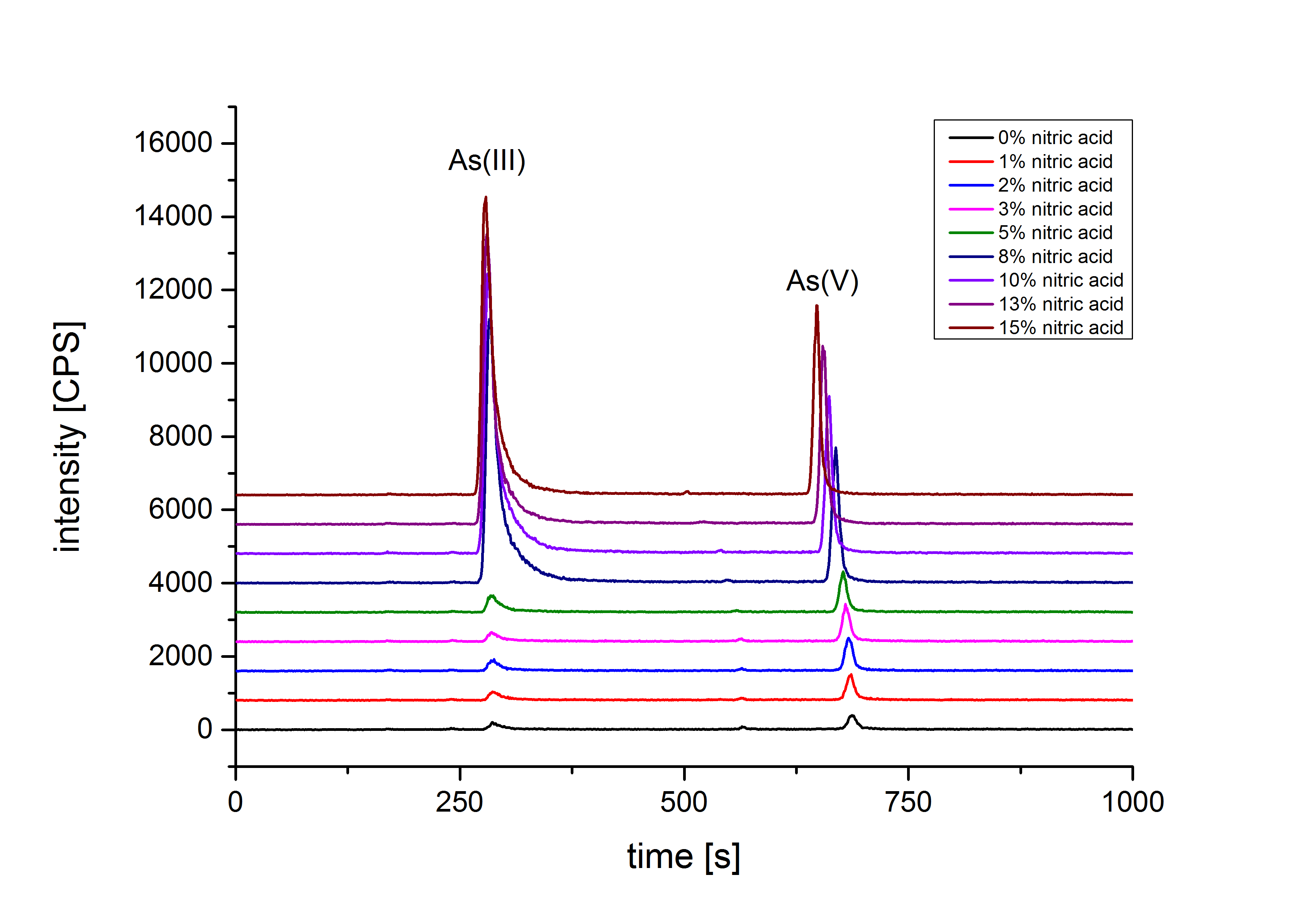 FIGURE 1. Chromatogram of arsenic species in C. sinensis by extracted with different ratios of nitric acid using HPLC-ICP-MS. 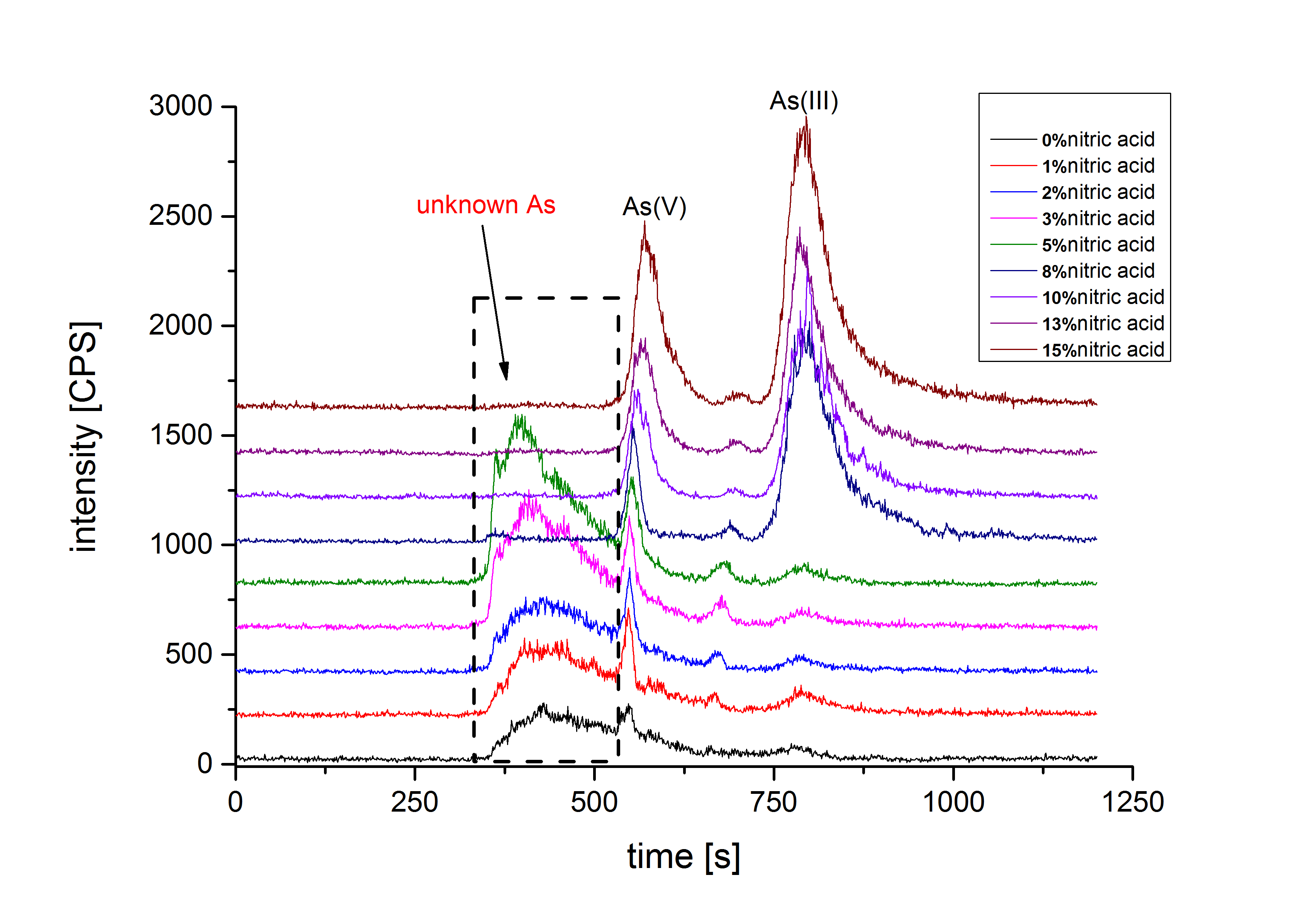 FIGURE 2. Chromatogram of arsenic species extracts with different ratios of nitric acid in C. sinensis by SEC-HPLC-ICP-MS. 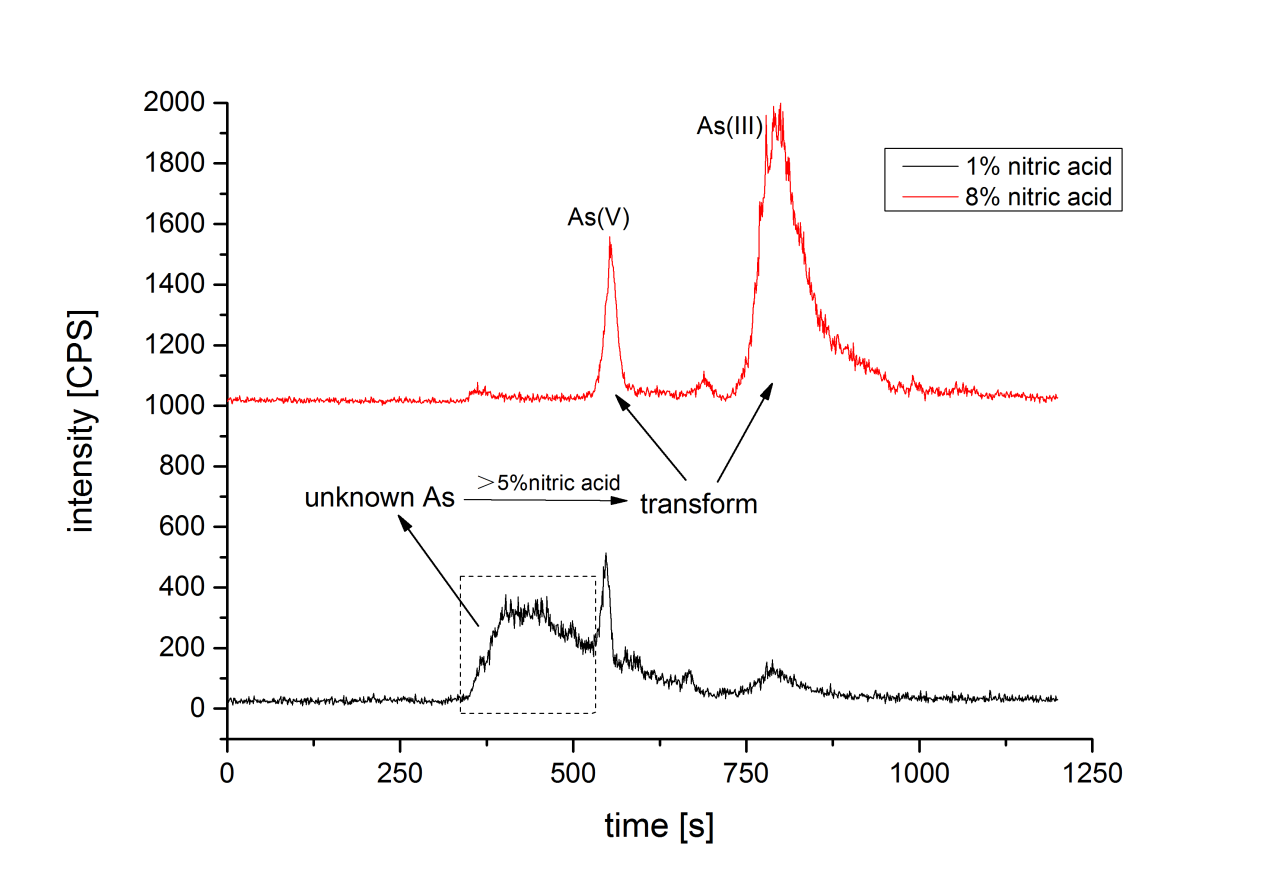 FIGURE 3. Chromatogram of unknown arsenic in C. sinensis and its conversion behavior in the extracts.  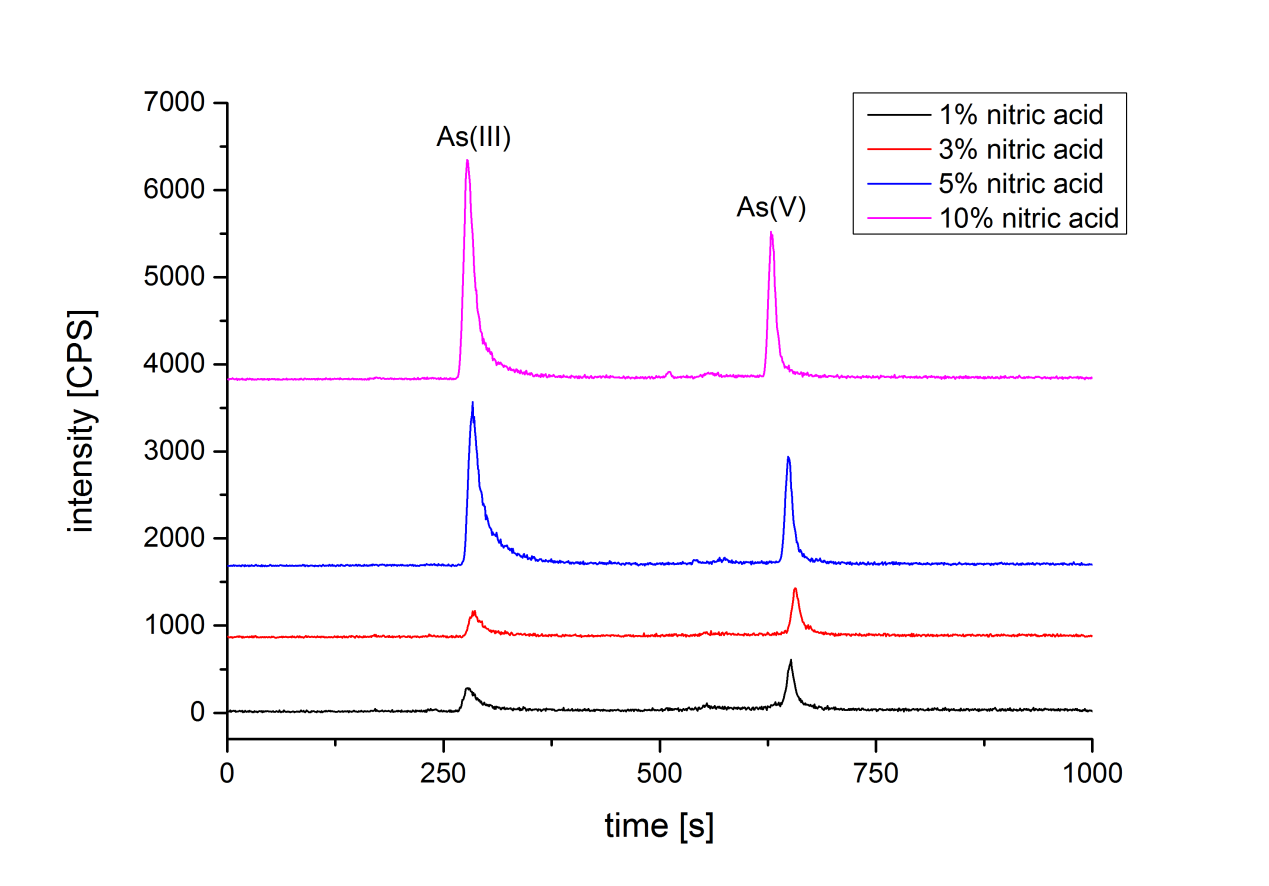 FIGURE 4. Chromatograms of simulated gastric juice extracts treated with different proportions of nitric acid in C. sinensis by HPLC-ICP-MS. 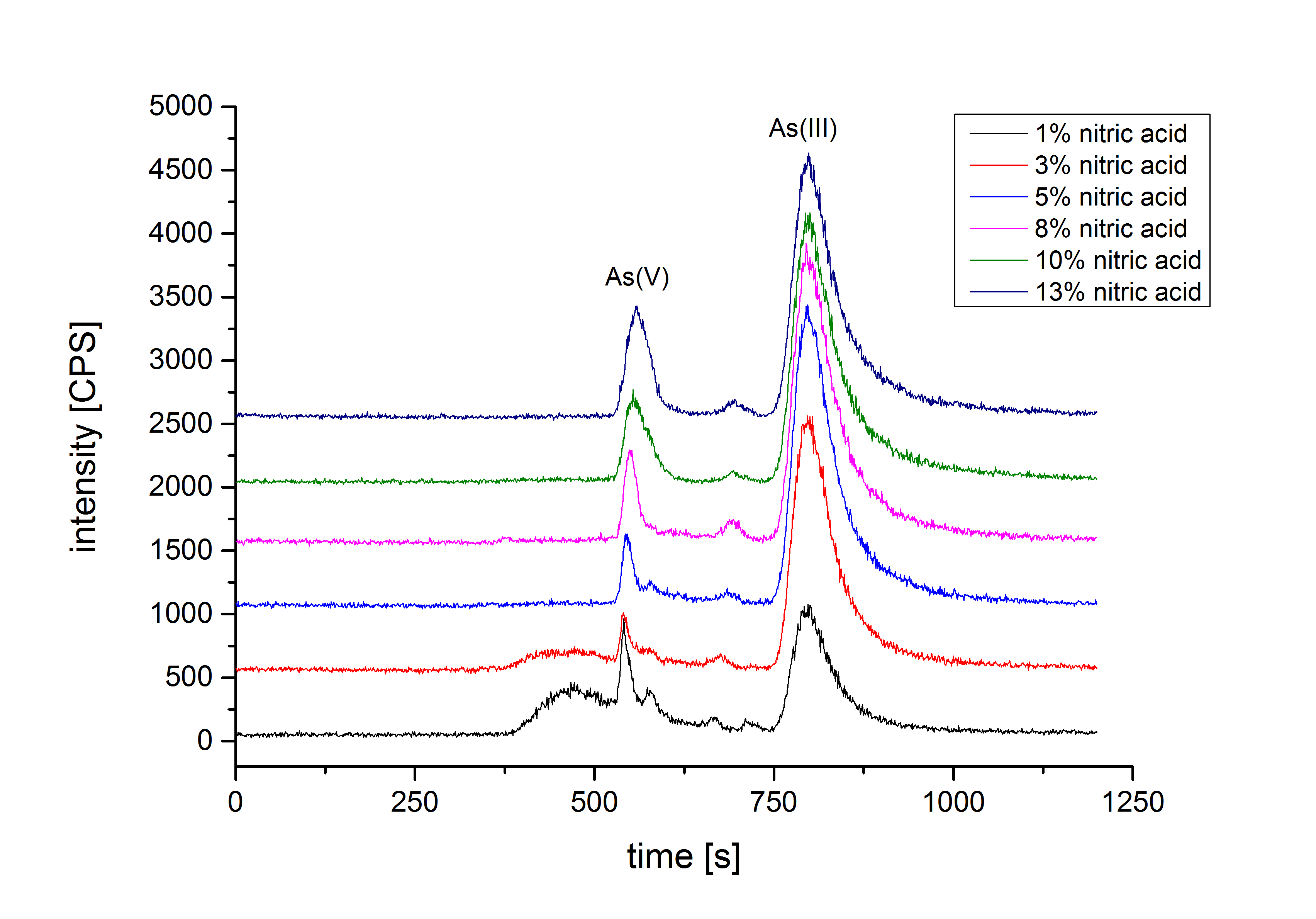 FIGURE 5. Chromatograms of simulated gastric juice extracts treated with different proportions of nitric acid in C. sinensis by SEC-HPLC-ICP-MS. 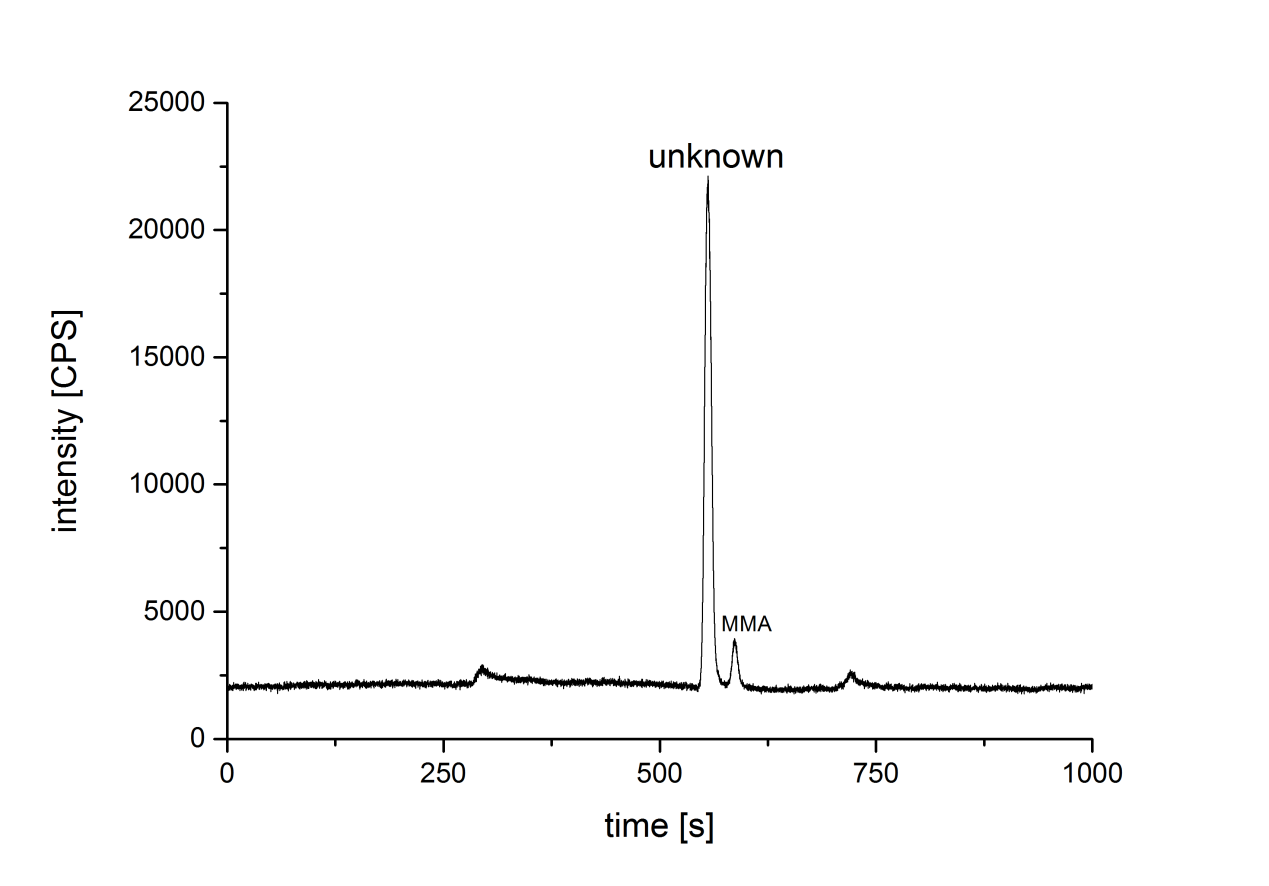 FIGURE 6. MMA conversion chromatogram under extracted conditions.FIGURE 7. The results of arsenic transformation .  TABLE 1. Sample collection information in present studyCodeLocationLatitudeLongitudeC1Qinghai32°33′17N097°12′17EC2Qinghai32°56′31N095°43′00EC3Qinghai34°13′22N100°14′02EC4Qinghai34°13′48N100°01′50EC5Qinghai35°26′45N100°36′21EC6Qinghai36°00′40N099°44′01EC7Qinghai34°04′24N102°07′08EC8Qinghai34°04′24N102°16′57EC9Tibet31°21′19N097°42′22EC10Tibet31°04′25N096°58′48EC11Tibet31°48′33N093°34′18EC12Tibet31°44′28N092°40′24EC13Gansu34°04′24N102°07′08EC14Yunnan28°24′22N098°59′07EC15Sichuan31°35′06N099°41′47EC16Sichuan30°00′40N100°18′56EC17Qinghai32°33′17N097°12′17E